Simon Community ScotlandApplication PackThank you for your interest in working with Simon Community Scotland. Please let us know if you experience any difficulty with our application process or forms. You can email us:  jobs@simonscotland.org..Before you begin the application, please follow the guide – 'how to apply' – on our website (https://www.simonscotland.org/join-us/join-our-staff-team/how-to-apply/). Once you have completed this form, please email it to jobs@simonscotland.org, or send it by post to Simon Community Scotland, 472 Ballater Street, Glasgow. G5 0QW. It must arrive with us by the advertised closing date.If you have any questions, you can get in touch via jobs@simonscotland.org, or visit 'how to apply' on our website (https://www.simonscotland.org/join-us/join-our-staff-team/how-to-apply/).About Your ApplicationYou will be providing your personal details, reviewing some information about the Simon Community and telling us about why you would like to join our team.Please also be aware that any offer of employment with Simon Community will be subject to satisfactory references and membership of the PVG Adult Scheme (for certain posts). For applicants from overseas you will need to have the necessary work permits / visa in place before starting work.Equal Opportunities Statement of IntentWe strive at all times to be an Equal Opportunities employer. We welcome applications from everyone.Simon Community recognises that people can be discriminated against on the grounds of their colour, ethnic origin, nationality, age, gender, marital status, religion, sexual orientation, disability or health problem (including HIV status) and in other ways.As an organisation we are committed to the principle of equal opportunities for all and the development of a positive policy to combat discrimination and promote equal opportunity in all aspects of our employment practice, recruitment and the selection of staff, opportunities for volunteers, and decision making structures. We will not discriminate on grounds of age, disability, maternity or pregnancy, gender and gender reassignment, race, religion or belief or sexual orientation (unfortunately some of our premises are not suitable for people with significant mobility problems).In accordance with our various obligations under the relevant legislation acts, our equal opportunities policy and practice will be continually monitored and evaluated in order to ensure its effectiveness.Consent to Use of DataBefore you begin, we need to check that you are happy for us to use and store the information you give us.I understand that personal information contained in this application will be stored and processed for the purpose of arriving at a selection decision and the sensitive data will be monitored for the purpose of equal opportunities monitoring. I understand if I am appointed, the information presented will be used to form the basis of my personnel record. If my application is unsuccessful, I understand that my data will be removed after 6 months.About YouPlease provide your contact details and the role you are applying for.  REMEMBER: Everything you tell us on this form will only be used for our recruitment, selection, and employment purposes. It will be securely stored within Simon Community Scotland, and will not be shared with anyone else.
Joining Our TeamWorking for Simon Community Scotland means that we will be working together as #OneTeam. We are looking for people who share our values.In the next few questions, you will be asked to:tell us about your job history reflect on our valuesconfirm you have read about our services, initiatives and the benefits of working with usprovide personal statements about why you want to work with us, and the skills and experience you bring. About Your Job and Education HistoryAbout UsPeople are at the heart of everything we do. We want everyone to have a safe place to live and access to the support they need. We work with people so that they can resolve their homelessness as quickly as possible. We maintain contact with people – in diverse circumstances – so that we can help them address the underlying reasons for their homelessness, recover and thrive. By working and learning together we can drive impact and change person-to-person – to transform everyone’s experience of homelessness in Scotland.Our ValuesBelow are a list of our values. They are built into every area of activity and tell the story of how people remain at the heart of the Simon Community.Inclusion & ParticipationWe include everyone in the services and resources they need, regardless of their circumstances and ensure each person's voice and influence is heard and felt in everything that we do.Personalised & CreativeEach person we support is an individual with unique circumstances, needs and future potential which requires a uniquely tailored response.Warmth & RegardWe see beyond a person's current or past circumstances, recognising their inherent value, worth and potential as human beings.Partnership & CollaborationWe see beyond a person's current or past circumstances, recognising their inherent value, worth and potential as human beings.Supportive & AmbitiousWe encourage and support ambition, building on strengths to foster hope for the people we support and deliver growth and development for staff and volunteers.Your story and why you want to work with usPlease give your key skills and experience, as well as your reasons for applying.Declaration and SubmittingTo the best of my knowledge the answers I have written on this form are true.  I have answered all questions about myself fully and accurately, and I possess the certificates for the qualifications I claim to hold.  I also know of no reason which would prevent me from taking up the post if I was offered it.  I hold any work permits necessary and can legally work in the UK.Yes, I understand and consent to the use of my data.Signed:Date:First NamePlease let us know the name that you would like to be known by.Last NamePlease let us know your last name or surname.Home AddressPlease let us know your current address.Email AddressPlease provide an email address that we can reach you on. We will use this to contact you about your application.Phone Number Please provide a telephone number that we can reach you on. We will use this to contact you about your application.Work VisaPlease let us know if you work under a visa, and any details about your right to work in the UK.Position Applied ForPlease let us know the title of the job role that you would like to apply for.Referral SourceWe would love to know where you found out about this opportunity.Please put an ‘x’ in the relevant box.GoodMovesGoodMovesReferral SourceWe would love to know where you found out about this opportunity.Please put an ‘x’ in the relevant box.S1JobsS1JobsReferral SourceWe would love to know where you found out about this opportunity.Please put an ‘x’ in the relevant box.Simon Community Scotland WebsiteSimon Community Scotland WebsiteReferral SourceWe would love to know where you found out about this opportunity.Please put an ‘x’ in the relevant box.Social MediaSocial MediaReferral SourceWe would love to know where you found out about this opportunity.Please put an ‘x’ in the relevant box.Via a Friend 
Please tell us their name as they may be entitled to our 'Refer a Friend Scheme' payment if they already work for the Simon Community.Referral SourceWe would love to know where you found out about this opportunity.Please put an ‘x’ in the relevant box.Other 
Please give details in the box to the right:Preferred LocationPlease let us know which location you would prefer to be based in.If your role specifies a location that you will be based in, we will assume by your application that the specified location is preferred.Please put an ‘x’ in the relevant box.GlasgowGlasgowPreferred LocationPlease let us know which location you would prefer to be based in.If your role specifies a location that you will be based in, we will assume by your application that the specified location is preferred.Please put an ‘x’ in the relevant box.North LanarkshireNorth LanarkshirePreferred LocationPlease let us know which location you would prefer to be based in.If your role specifies a location that you will be based in, we will assume by your application that the specified location is preferred.Please put an ‘x’ in the relevant box.EdinburghEdinburghPreferred LocationPlease let us know which location you would prefer to be based in.If your role specifies a location that you will be based in, we will assume by your application that the specified location is preferred.Please put an ‘x’ in the relevant box.PerthPerthPreferred LocationPlease let us know which location you would prefer to be based in.If your role specifies a location that you will be based in, we will assume by your application that the specified location is preferred.Please put an ‘x’ in the relevant box.No PreferenceNo PreferencePreferred LocationPlease let us know which location you would prefer to be based in.If your role specifies a location that you will be based in, we will assume by your application that the specified location is preferred.Please put an ‘x’ in the relevant box.Other 
Please give details in the box to the right:Sleepover and Waking Night ShiftsIf you are applying for a role within our residential services, we would need your flexibility in being able to take part in both sleepovers AND waking night shifts.If you are applying for a NON residential role, we would still  encourage our staff to support each other across teams, and from time to time might ask our staff - regardless of their usual role - to cover night shifts.Are you able/willing to take part in sleepovers AND waking night shifts as part of the residential role?Please put an ‘x’ in the relevant box.Are you able/willing to take part in sleepovers AND waking night shifts as part of the residential role?Please put an ‘x’ in the relevant box.Are you able/willing to take part in sleepovers AND waking night shifts as part of the residential role?Please put an ‘x’ in the relevant box.Sleepover and Waking Night ShiftsIf you are applying for a role within our residential services, we would need your flexibility in being able to take part in both sleepovers AND waking night shifts.If you are applying for a NON residential role, we would still  encourage our staff to support each other across teams, and from time to time might ask our staff - regardless of their usual role - to cover night shifts.YesYesSleepover and Waking Night ShiftsIf you are applying for a role within our residential services, we would need your flexibility in being able to take part in both sleepovers AND waking night shifts.If you are applying for a NON residential role, we would still  encourage our staff to support each other across teams, and from time to time might ask our staff - regardless of their usual role - to cover night shifts.NoNoCurrent SalaryPlease let us know your current salary.Notice PeriodIf you are currently employed, please let us know your current notice period. 1. Current or Most Recent Employment1. Current or Most Recent Employment1. Current or Most Recent Employment1. Current or Most Recent Employment1. Current or Most Recent Employment1. Current or Most Recent EmploymentName of EmployerPlease let us know the name or your current or most recent employer.Name of EmployerPlease let us know the name or your current or most recent employer.AddressPlease let us know the address or your current or most recent employer, including their postcode.AddressPlease let us know the address or your current or most recent employer, including their postcode.Job TitlePlease let us know the job title for the role you hold/held during your time with this employer.Job TitlePlease let us know the job title for the role you hold/held during your time with this employer.Date CommencedPlease let us know the start date of your time with your current/most recent employer.Date CommencedPlease let us know the start date of your time with your current/most recent employer.Notice PeriodIf you are currently working for this employer, please let us know your notice period.Notice PeriodIf you are currently working for this employer, please let us know your notice period.SalaryPlease let us know your current level of salary with this employer, or the level of salary at time you left this employer.SalaryPlease let us know your current level of salary with this employer, or the level of salary at time you left this employer.Reason for LeavingWhat is your reason for leaving your current/most recent employment?Reason for LeavingWhat is your reason for leaving your current/most recent employment?Date of LeavingWhen did you, or will you, leave this employment?Date of LeavingWhen did you, or will you, leave this employment?Role & ResponsibilitiesPlease give a brief summary of your current or most recent role & responsibilities.Role & ResponsibilitiesPlease give a brief summary of your current or most recent role & responsibilities.2. Previous EmploymentPlease give details of your previous employment, starting with the most recent.  Please explain any gaps in your employment history.  Continue on a separate sheet if necessary.2. Previous EmploymentPlease give details of your previous employment, starting with the most recent.  Please explain any gaps in your employment history.  Continue on a separate sheet if necessary.2. Previous EmploymentPlease give details of your previous employment, starting with the most recent.  Please explain any gaps in your employment history.  Continue on a separate sheet if necessary.2. Previous EmploymentPlease give details of your previous employment, starting with the most recent.  Please explain any gaps in your employment history.  Continue on a separate sheet if necessary.2. Previous EmploymentPlease give details of your previous employment, starting with the most recent.  Please explain any gaps in your employment history.  Continue on a separate sheet if necessary.DatesDatesEmployers Name & AddressJob title & main responsibilitiesReason for leavingFromToEmployers Name & AddressJob title & main responsibilitiesReason for leaving3. Education & QualificationsPlease give the following information about any relevant qualifications that you hold.  If shortlisted, you will be asked to provide evidence of this.  Continue on a separate sheet if necessary.3. Education & QualificationsPlease give the following information about any relevant qualifications that you hold.  If shortlisted, you will be asked to provide evidence of this.  Continue on a separate sheet if necessary.3. Education & QualificationsPlease give the following information about any relevant qualifications that you hold.  If shortlisted, you will be asked to provide evidence of this.  Continue on a separate sheet if necessary.3. Education & QualificationsPlease give the following information about any relevant qualifications that you hold.  If shortlisted, you will be asked to provide evidence of this.  Continue on a separate sheet if necessary.3. Education & QualificationsPlease give the following information about any relevant qualifications that you hold.  If shortlisted, you will be asked to provide evidence of this.  Continue on a separate sheet if necessary.DatesDatesSchool, College or UniversityQualification / SubjectGrades AchievedFromToSchool, College or UniversityQualification / SubjectGrades Achieved4. Training & DevelopmentStarting with the most recent, please provide details of any training courses that you have attended that are relevant to this post.4. Training & DevelopmentStarting with the most recent, please provide details of any training courses that you have attended that are relevant to this post.4. Training & DevelopmentStarting with the most recent, please provide details of any training courses that you have attended that are relevant to this post.4. Training & DevelopmentStarting with the most recent, please provide details of any training courses that you have attended that are relevant to this post.4. Training & DevelopmentStarting with the most recent, please provide details of any training courses that you have attended that are relevant to this post.DatesDatesCourse TitleSummary of ContentCourse ProviderFromToCourse TitleSummary of ContentCourse Provider5. Registration & MembershipsPlease give details of any registrations of regulatory bodies (e.g. SSSC) and memberships of professional bodies as well as membership of the PVG Scheme.5. Registration & MembershipsPlease give details of any registrations of regulatory bodies (e.g. SSSC) and memberships of professional bodies as well as membership of the PVG Scheme.5. Registration & MembershipsPlease give details of any registrations of regulatory bodies (e.g. SSSC) and memberships of professional bodies as well as membership of the PVG Scheme.5. Registration & MembershipsPlease give details of any registrations of regulatory bodies (e.g. SSSC) and memberships of professional bodies as well as membership of the PVG Scheme.5. Registration & MembershipsPlease give details of any registrations of regulatory bodies (e.g. SSSC) and memberships of professional bodies as well as membership of the PVG Scheme.Date ObtainedExpiry DateOrganisationRegistration / 
Identification NumberLevel / GradeReflecting on our ValuesHaving read our values, how do these values connect to you, and to what's important to you? Please give examples. (Max. 500 words)Reflecting on our ValuesHaving read our values, how do these values connect to you, and to what's important to you? Please give examples. (Max. 500 words)Learn about UsCan you confirm that you have read all of these pages on our website? Our Benefits (https://www.simonscotland.org/join-us/join-our-staff-team/)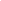  Our Services (https://www.simonscotland.org/about-us/our-services-activities/)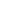  Our Initiatives (https://www.simonscotland.org/our-initiatives/)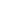 Experience, Skills, and QualitiesPlease use this space to demonstrate your key skills, experience, and personal qualities. (Remember to refer to the 'Personal Specification' in the Job Description). (Max. 500 words).Personal StatementPlease explain why you are applying for this role and why you want to work for Simon Community Scotland (max. 500 words).I agree to all statements within the declaration.Signed:Date: